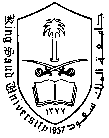 ضعي إشارة  √   أمام العبارة الصحيحة  و إشارة  ×  أمام العبارة الخاطئة:  ( تنقل الإجابات  إلى نموذج الإجابة) 1- (      )أحد أسباب قلة استخدام المعلمين للحاسب في التعليم هي خوفهم من استخدامه .                        2- (      )لا بد من فتح المرفقات في البريد الالكتروني حتى تتمكن الدودة من الدخول للجهاز.                 3- (      )يقصد بالبرامج التعليمية البرامج المصممة للمساعدة في عملية التعلم. 4-(      ) شجع سيمور بابرت أسلوب التعلّم عن طريق حل المشكلات .5 (      )برامج الإدارة الصفية تزيد من عبء المعلم.6- (      )الفيشينج عبارة عن تعليمات تخريبية تأتي مختبئة ضمن برامج جذابة للمستخدم. 7- (      )حتى نضمن المساواة في استخدام الحاسب لابد من فرضه كمنهج إجباري على الجميع .8- (      )تنقل البيانات عبر الشبكة من خلال الحزم. 9- (      )تعد محركات البحث أفضل وسيلة للبحث عبر الانترنت.10-(      )من فوائد استخدام الانترنت التعلم عن بعد.11-(      )النظرية البنائية اعتمدت على أن الأطفال اكتسبوا خبرات كثيرة قبل دخولهم للمدرسة.12-(      )التعلم عن طريق اللعب والاكتشاف يعتمد على المعلم كمصدر للمعلومات.13-(      )سميت الفيروسات بهذا الاسم لقدرتها على نسخ نفسها .14-(      )يتم التعلم من الحاسب عن طريق البرامج التعليمية.15-(      )يمكن أن يتكون الموقع من صفحة واحدة فقط.16-(      )  www.moi.gov.sa  يعد نوع هذا الموقع منظمة غير ربحية .اختاري الإجابة الصحيحة :1- الجزء من العنوان التالي الذي يدل على اسم الموقع http://www.altavista.com :أ. www                                                                           ج. altavistaب. com                                                                           د. http 2- يعود ضعف البرامج التعليمية العربية إلى:أ. إغفال الأبحاث والدراسات                                                   ج. قصور الموارد البشريةب.عدم توفير الامكانات التقنية                                                 د. كل ما ذكر3-  لإعداد برامج تعليمية، دون الحاجة لتعلم لغات البرمجة نستخدم:أ. برامج النظم المسؤولة                                                         ج. برامج العروض التقديميةب. برنامج البيسك المرئي                                                        د. لا شيء مما سبق4 – تتميز البرامج التعليمية بمزايا تفرقها عن الكتاب المدرسي، من هذه المزايا:أ. إمكانية التفاعل                                                                          ج. تكرار الدرسب. بيئة غنية بالتشويق                                                                   د. كل ما ذكر		5 – يعد برنامج فايرفوكس من الأمثلة على :أ. برامج الإتصال                                                                           ج.برامج المتصفحاتب.الأدلة                                                                                      د. لا شيء مما سبق6- يمكن تقييم البرامج في مجال الاستجابة من خلال عدة جوانب، من هذه الجوانب:أ. القيمة التعليمية                                                                      ج.سهولة عرض المعلوماتب. طريقة التشجيع                                                                     د. لا شيء مما سبقأكملي الفراغات بأرقام المصطلحات المناسبة لها :___ معيار لتقييم الموقع.___ وسيلة للتنقل من صفحة لأخرى ومن مكان إلى آخر.___ حفظ سجلات الطلبة،وتوزيع الحصص بين المدرسين.____ برامج تمثل بيئة تعليمية غير واقعية.___نسخ وبيع البرامج بدون ترخيص.___ مجموعة رسائل غير مرغوب فيها.___كسر أمن الشبكة مثل الدخول على حسابات أشخاص آخرين.___اخذ واجهة قانونية لبنك بهدف سرقة الأرصدة.انتهت الأسئلةلابد من نقل الإجابات إلى نموذج الإجابةتمنياتي لكن بالتوفيق8765432116151413121110 9654321حزوهـدجبأ